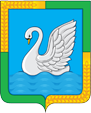 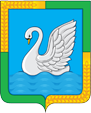 КУРГАНСКАЯ ОБЛАСТЬЛЕБЯЖЬЕВСКИЙ МУНИЦИПАЛЬНЫЙ ОКРУГАДМИНИСТРАЦИЯ ЛЕБЯЖЬЕВСКОГО МУНИЦИПАЛЬНОГО ОКРУГА  ПОСТАНОВЛЕНИЕот 22 июня  2022 года  №  513 р.п. ЛебяжьеО внесении изменений в постановление Администрации Лебяжьевского муниципального округа от 29 декабря 2021 года № 553 «О муниципальной программе Лебяжьевского муниципального округа «Развитие образования» на 2022-2025 годы» В соответствии с Бюджетным кодексом Российской Федерации, Федеральным законом от 6 октября 2003 года №131-ФЗ «Об общих принципах  организации местного самоуправления в Российской Федерации», постановлением Администрации Лебяжьевского муниципального округа от 21 сентября 2021 года № 196 «О муниципальных программах Лебяжьевского муниципального округа», статьей 36 Устава Лебяжьевского муниципального округа Курганской области, Администрация Лебяжьевского муниципального округаПОСТАНОВЛЯЕТ:         1.Внести в приложение к постановлению Администрации Лебяжьевского муниципального округа от 29 декабря 2020 года № 553 «О муниципальной программе Лебяжьевского муниципального округа «Развитие образования» на 2022-2025 годы»следующие изменение:             « 2) пункт 1.5 приложения 3 к муниципальной программе Лебяжьевского муниципального округа «Развитие образования» на 2022-2025 годы изложить в следующей редакции:  «».        2.Настоящее постановление обнародовать в местах обнародования муниципальных нормативных правовых актов.        3.Настоящее постановление вступает в силу после его официального обнародования.        4.Контроль за выполнением настоящего постановления возложить на заместителя Главы  Лебяжьевского муниципального округа по социальной политике, начальника отдела социального развития.Глава Лебяжьевского муниципального округа                                          	      А.Р. БАРЧисп. Михайлов А.А.Тел. 9-74-021.5Капитальный ремонт МКОУ «Лебяжьевская  СОШ» (Ремонт фасада)Федеральный бюджет00000Администрация Лебяжьевского МО1.5Капитальный ремонт МКОУ «Лебяжьевская  СОШ» (Ремонт фасада)Областной бюджет  3,03,0000Администрация Лебяжьевского МО1.5Капитальный ремонт МКОУ «Лебяжьевская  СОШ» (Ремонт фасада)Бюджет округа1028,61028,6000Администрация Лебяжьевского МО1.5Капитальный ремонт МКОУ «Лебяжьевская  СОШ» (Ремонт фасада)Итого1031,61031,6000Администрация Лебяжьевского МО